Что искали со словом «осенний венок» — 4871 показ в месяцОсенний венок своими руками: 34 идеи дизайнаВот и осень незаметно подошла – с высоким ясным небом, в котором гулко отдаются крики улетающих на юг птиц, кристально прозрачными каплями дождя, искрящимися в холодных лучах предвечернего солнца,  летящей над полями паутиной, запахами грибов, мокрой травы и лесной прели.Хочется сохранить, оставить на будущее, заботливо запаковать, обернуть бечевкой и положить на дальнюю полку памяти, где хранятся самые ценные воспоминания.Сегодня делаем осенний венок своими руками – из опавших листьев, из сосновых и еловых шишек, из мха, яблок и желудей, одним словом, из любого природного материала. Венок из осенних листьевСамый очевидный материал для интерьерного венка осенней тематики – это, конечно, листья. Это могут быть обычные опавшие листья самых разных деревьев из ближайшего леса, которые Вы с детьми можете легко собрать самостоятельно во время воскресной прогулки.А могут быть и листья экзотических растений из других стран и климатических зон.  Их уже так просто не достанешь - придется поискать в магазинах для творчества. На фото ниже Вы видите венок из листьев тропической магнолии, покрытые золотой металлизированной краской из баллончика.Венок из плодовИспользуем все, что дает нам в этом году урожай – яблоки, рябину, черноплодку, барбарис, физалис. А те, кто хочет внести в свою работу больше креатива, могут взять «иностранные» плоды – апельсины, мини-кукурузу.Венок из злаков и травЧто может быть лучше для создания осеннего образа нашего венка, чем спелые колосья овса, пшеницы, ржи и любых других доступных Вам злаков. Эти милые шуршащие снопики солнечного цвета прекрасно хранятся и весь год будут напоминать Вам о теплых летних днях.Венок из шишек и желудейСосновые и еловые шишки – бесподобный материал для создания осеннего венка своими руками. Теплая шероховатая поверхность древесины, разнообразные формы и размеры дают большой простор творчеству.Шишки, кстати, можно совместить в одной работе с другими природными материалами – всевозможными плодами и злаками.Венок из желудейНе обойтись нам в нашем творчестве и без желудей.Можно сделать моно-версию  – использовать в работе желуди одного вида и размера.А можно интересно обыграть в одном венке желуди от разных деревьев – большие и маленькие, разных цветов и форм. Не забывайте, что желуди можно покрасить - как в этой работе, например.Венок из мхаМох – материал изысканный и стильный. Венки из мха всегда смотрятся минималистично просто, и одновременно эффектно.При работе с мхом у Вас есть возможность обыграть в работе различные фактуры и оттенки зеленого цвета. Небольшое, казалось бы, тоновое разнообразие зеленого мха делает общий вид венка богаче и интересней. попробуйте обыграть их разные МохШишкиЖелудиСтатистика по словамПоказов в месяц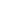 осенний венок4871осенний венок +своими руками1480венок +из осенних листьев696осенний венок +на голову575осенний венок +на дверь506+как сделать осенний венок333венок +из осенних материалов264осенние венки +из природного материала251осенний венок +на голову +своими руками238осенний венок +на дверь +своими руками236осенний венок +своими руками +из природных214осенние венки +своими руками +из природного материала199осенний венок поделка186осенний венок мастер класс152венок +из осенних листьев +своими руками151осенний венок фото139осенний венок купить125осенний венок +из фоамирана124венок +из осенних листьев +на голову121+как сделать осенний венок +своими руками108осенний венок +из бумаги105песня осенний венок91+как сделать венок +из осенних листьев79+как сделать осенний венок +на голову79осенний венок картинки63осенний венок +из фетра62осенний венок +из шишек57салат осенний венок53осенний венок рисунок48осенний венок +своими руками мастер класс48осенний венок мк46+как сделать осенний венок +на дверь45осенний венок +своими руками +из бумаги40песня осенний венок з роот37купить осенний венок +на голову30осенний венок +своими руками +для детского сада29осенние венки +на дверь мастер класс28осенний венок +из фома28венок +на осеннюю тему27осенние поделки венки +своими руками26+как сплести осенний венок26вышивка осенний венок26венок +из осенних листьев купить25осенний венок канзаши24осенний венок +из лент24+как высушить яблоки +для осеннего венка21панна осенний венок21осенний венок +из фетра +своими руками20венок +из осенних листьев фоамирана20осенний венок оригами